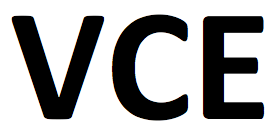   Studio Arts: 
  Unit 4, AOS 3
    

        Link to VCE Studio Art study guide
        http://www.vcaa.vic.edu.au/Documents/vce/studioarts/StudioArtsSD-2017.pdf
        All resources also available online at 
        http://visualartspace.weebly.com/galleries.html

The BreakdownThis RESOURCE has been designed in a word document to make it easily editable and sharable amongst colleagues and students. Its primary role is to be used by teachers/students in UNIT 4: Outcome 3, either online or can be printed off as needed. Further details of the unit are provided on the next page. 


1 >  OUTCOME Overview (Teachers)
           Teacher focused – Purpose of Unit plan and breakdown of VCAA study guide

2 >  OUTCOME Overview (Teachers & Students)
           Breakdown of the unit

3 >  TIMELINE 
          Timeline with details regarding key skills & knowledge as well as class activities and resources for each week
           Teachers can pick and choose what ideas they would like to use, example lessons are provided if needed

4 >  RESOURCES & BIBLIOGRAPHY
          Templates, worksheets, instructions to activities, practice exam papers etc
          List of helpful resources including galleries to visit etc 

All resources available online and access to google drive with documents below:
http://visualartspace.weebly.com/galleries.htmlhttps://drive.google.com/drive/folders/0Bxvv-dpJs3nzM2lLa1JVS3o2aFU?usp=sharing5 >  CHECKLIST 
          Checklist of what to know before the exam
          This is also explicit on the following page in ‘Key knowledge’  & ‘key skills’. 




VCE Unit 4
Area of Study 3
Art Industry Contexts
This area of study focuses on the key knowledge and key skills surrounding ART INDUSTRY CONTEXTS. 
The unit has been designed so you the teacher, can pick and choose what and how you might implement various activities. 
Unlike other previous units, this unit requires students to learn core terminology and associated issues surrounding art galleries rather than exploring their own ideas or experimenting with materials. For this reason, the outline for teacher and student is much the same.  

On the completion of this outcome, your students should utilise appropriate terminology and understand/demonstrate the following:

Key knowledge – understand the…• Methods & intentions of various art spaces• Curatorial considerations, exhibition design & promotional methods involved in preparing and displaying artworks • Methods & considerations of artists and curators working in galleries • Conservation of artworks including lighting, temperature, storage, transportation and presentation of specific artworks • Processes associated with the production, presentation and promotion of specific artworks in current exhibitions• Characteristics of different types of gallery spaces
Key skills – demonstrate understanding by…• Identifying & describing the characteristics of different types of gallery spaces visited in the current year of study• Describing & comparing the methods of and intentions in exhibiting artworks in various galleries• Analysing the presentation of artworks in different exhibitions • Identifying & describing the purpose of artists and gallery curators and their intentions• Analysing & evaluating curatorial considerations, exhibition design and promotional methods involved in preparing and presenting artwork• Analysing & evaluating methods and considerations involved in the conservation of specific artworks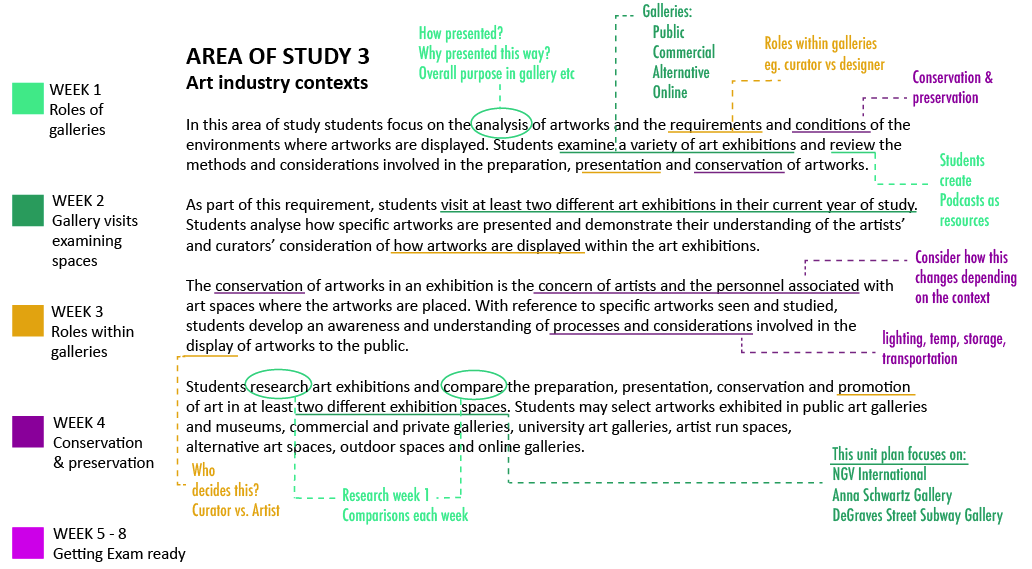 



VCE Unit 4
Area of Study 3
Art Industry ContextsThe Unit is comprised of various activities, designed to help build student knowledge and prepare students for their VCE exam.
In week 1, students are required to use research skills to collaboratively build their knowledge base, forming preparation for gallery visits in week 2. 
During their visits to various galleries, students are provided with a ‘exhibition analysis sheet’ to flesh out their ideas and understanding of gallery spaces. An ‘Exhibition design’ template is also provided, asking students to truly examine the space and will serve as revision for later weeks. 

Weeks 3 & 4 will be back in the classroom, unpacking the role of curators, designers and artists as well as the conservation and preservation considerations within each gallery space. Weeks 5-8 will be about preparation for the exam. This includes looking at the correct terminology required, linking words and sentence structure as well as practicing short answer responses. A sample exam paper is provided towards the end of this resource as well as revision questions in a recap powerpoint (this was provided by an ex-VCE Studio Arts assessor). 

The one hurdle task for this unit is the creation of a 3-5minuite podcast. 
The final assessment task is the end of year exam.

8 WEEK BREAKDOWN OF UNIT
> one lesson per week (70mins) excluding week 2 which may require a half or full day with students visiting galleries. 

Week 1 > Methods and intentions of various art galleries including an overview
Week 2 > Visit to various galleries (At least one public, commercial and alternative art space)Week 3 > Curator & designer roles, also promotion and marketing 
Week 4 > Preservation & conservation (lighting, storage etc.)
Week 5 > Recap and review of all content covered
Week 6 > Writing techniques, including terminology and linking words
Week 7 > Short answer practice questions and exam prep
Week 8 > Review of areas not yet mastered and final exam prepIn addition to the activities listed for each week, I have designed an optional podcasting activity which covers weeks 1 to 4. 
Below is a table that can be used to assign and monitor students completing a podcast each week. 

Core Resources:

Google drive with all resources 
https://drive.google.com/drive/folders/0Bxvv-dpJs3nzM2lLa1JVS3o2aFU?usp=sharing
All resources provided online at:
http://visualartspace.weebly.com/galleries.html
Link to VCE Studio Art study guide
http://www.vcaa.vic.edu.au/Documents/vce/studioarts/StudioArtsSD-2017.pdf


Galleries to possibly visit for this outcome – listed from Public to Alternative:

Public
National Gallery of Victoria – International and Ian Potter Center
http://www.ngv.vic.gov.au/Student program available at NGV - $25 per student
http://www.ngv.vic.gov.au/program/vce-studio-arts-unit-4-art-industry-contexts-2/

Australian Centre for Contemporary Art (ACCA)
(there may be a combination of alternative space artwork and public gallery artwork)https://www.accaonline.org.au/
Australian Centre for the Moving Image (ACMI) https://www.acmi.net.au/

Heide Museum of Modern Art - State-owned public museum and galleryhttps://www.heide.com.au/
RMIT Gallery - Australian public art galleryhttp://www.rmit.edu.au/about/our-locations-and-facilities/facilities/exhibition-spaces/rmit-gallery
Margaret Lawrence Gallery – linked to the Victorian College of the Arts 
http://vca.unimelb.edu.au/engage/margaret-lawrence-gallery

Commercial – lots of these scattered around the city so pick and choose as you like. 
I recommend these. 
Flinders lane art gallery
http://www.flg.com.au/

Anna Schwartz gallery – commercial galleryhttp://www.annaschwartzgallery.com/gallery?c=mARC ONE gallery - commercial gallery that represents some of Australia’s most highly respected contemporary artists
http://arcone.com.au/
Langford art gallery
http://www.langford120.com.au/
Alternative
Chapter House Lane - non-profit contemporary art organisation (reopens later 2016)http://chapterhouselane.org.au/
fortyfivedownstairs is a Melbourne based not-for-profit theatre and galleryhttp://www.fortyfivedownstairs.com/wp2016/

CAVES gallery - not for profit contemporary art space
http://www.cavesgallery.com/Blindside Gallery - independent contemporary arts space committed to supporting and promoting contemporary art practice
http://www.blindside.org.au/
Degraves street subway – gallery below flinders street station
http://www.cv.vic.gov.au/blog/archive/degraves-street-subway-and-campbell-arcade-the-underground-artspace/

No Vacancy Gallery - Melbourne-based hire-gallery that promotes and exhibits emerging local and international artists.
https://no-vacancy.com.au/
TwentybyThirty – not for profit, artist-run initiativehttp://www.thatsmelbourne.com.au/Placestogo/Galleries/Public/Pages/7257.aspx

Dark horse experiment  - artist run project space
http://darkhorseexperiment.com/

HOW to Podcast: 
https://www.youtube.com/watch?v=-hrBbczS9I0

Blended Bibliography – In order of how useful resources were, APA style for books towards bottom.   

Victorian Certificate of Education: Studio Arts Study guide. 2016 Victorian Curriculum and Assessment Authority 2016, Melbourne
National gallery of Australia
http://nga.gov.au/Conservation/prevention/photos.cfm

Art gallery NSW
http://www.artgallery.nsw.gov.au/discover-art/how-the-gallery-works/conserving-our-collection/National Gallery of Victoria
https://www.ngv.vic.gov.au/explore/collection/conservation/
videos 1 - 4 
https://www.youtube.com/watch?v=tMbVfweQcW4
https://www.youtube.com/watch?v=etqe89wEU5w
https://www.youtube.com/watch?v=SP0yJYjE7L
https://www.youtube.com/watch?v=F8i7RSFggmY

MetMuseum New York
http://www.metmuseum.org/about-the-met/conservation-and-scientific-research/objects-conservation
http://www.metmuseum.org/~/media/Files/Learn/Family%20Map%20and%20Guides/MuseumKids/What%20is%20Art%20Conservation.pdfhttps://www.britannica.com/art/art-conservation-and-restoration

AICCM Australian Institute for the Conservation of Cultural Material
https://aiccm.org.au/Government website on role of galleries, artists etc
http://creativeaustralia.arts.gov.au/archived/module/appendix-a/the-central-role-of-galleries-libraries-archives-and-museums/http://creativeaustralia.arts.gov.au/archived/module/appendix-a/recognising-the-artist-as-central/http://creativeaustralia.arts.gov.au/archived/module/the-australian-story-a-vision-for-australias-cultural-sector/the-role-of-the-artist/
Degraves street article
http://www.cv.vic.gov.au/blog/archive/degraves-street-subway-and-campbell-arcade-the-underground-artspace/
Article on curating gallery spaces
https://theeclipsegallery.wordpress.com/about/writing/curating-alternative-spaces/

Links to ideas on curation, artists processes etc
http://www.axisweb.org/
Arts council – England
http://www.engage.org/jobs-in-galleries.aspx
Prezi found online also helpfulhttps://prezi.com/rnruqkfuepc6/roles-and-processes-in-galleries-and-exhibition-spaces/

Readings – these were surprisingly the least useful as they had a lot of jargon in them, best resources were the websites of public galleries:

Bibeau, Petra Royale. (2016). What Alternative Space? The Outgrowth of the Alternative and Exhibition Practice. 
Retrieved from: http://blog.maniacgallery.com/?p=27&gt
Joy, A. (1996). Framing art: the role of galleries in the circulation of art.
Retrieved from: http://repository.ust.hk/ir/bitstream/1783.1-873/1/mktg96061.pdf 
(this gets into a lot of detail – ‘manipulation of space’ and ‘conclusions’ most helpful)Ford, M. (2003). The Journey Continues: Stain and Washing of Asian Textiles. Artonview 32, Summer 2002-2003, p 53-55. 
(Good overview with textiles focus)

Roberts, S., Camic, P. M., & Springham, N. (2011). New roles for art galleries: Art-viewing as a community intervention for family carers of people with mental health problems. Arts & Health, 3(2), 146-159.
(good link to Art anxiety and purpose of art galleries in this sense) To be ready for your exam, 
you must be able to….

1 – List the methods and intentions of various art galleries – must know public, commercial and alternative galleries.
2 – Explain the processes associated with production, presentation & promotion of art – must give one detailed example3 – Describe the characteristics of various gallery types
4 – Compare curator and designer roles5 – Explain in detail how you must preserve and conserve an artwork
6 – List conservation terms and understand their meaning
7 – Pinpoint what the question is asking you and remember the ‘LOADED TERMS’ you should mention to get top marks
8 – Use appropriate and varied linking words in your sentences

The following must be competed before you sit your exam:
1 – Have practiced timing yourself with a number of short answer questions2 – Finished and checked the practice exam paper provided as well as reviewed last year’s exam questions. 

Gallery Resource
Unit 4 : AOS 3
VCE Studio Arts



Key knowledge
 

Key skills
 

Class activities

Resources & equipment required
Week 1

Methods 
and 
intentions 
of various 
art galleries +

Overview


Galleries:
- public
- commercial
- alternative
- online 
To discuss the methods and intentions of art galleries.

Touch on the processes associated with 
production, 
presentation & 
promotion 
of art

Use appropriate terminology.
Identify 
& 
describe 
the characteristics 
of 
different 
gallery spaces


Group activity - 4 groups in total is best 

Each group is assigned a gallery type and must 
research & collate their information.
- public – NGV International                             - commercial – Anna Schwartz
- alternative – Degraves Subway space          - online - any

Considerations include 4 areas:
1) focus of exhibitions in that space - Media presented, theme and approach

2) Exhibition development & organisation
   Purpose of exhibition, who is involved in the organising of the exhibition 
   eg. Transport?

3) Funding & promotion
   Who sponsors/grants? Who is the promotion material directed at?4) Conservation & Preservation   Measures taken to preserve work eg. Lighting, security, work placement 

Students should research for a portion of the lesson, and then share their findings as a group to the class, later placing their resources online. ** Worksheet ‘EXHIBITION ANALYSIS SHEET’ for week 2 has cues for questions. 

Videos provided to support conversations around this weeks topic. Student lead research
- computers/similar

+

‘EXHIBITION 
ANALYSIS SHEET’ available if prompting required
Video:
Why is public art important?
https://www.youtube.com/watch?v=tcVh-54gfVoTED Talk Video:
Why do we need public art? | Nancy Ann Coynehttps://www.youtube.com/watch?v=yBPm7DWrTbI
Week 1

Methods 
and 
intentions 
of various 
art galleries +

Overview


Galleries:
- public
- commercial
- alternative
- online Types of learning involved:

Social cognitive, 
Inquiry-basedTypes of learning involved:

Social cognitive, 
Inquiry-based
Group activity - 4 groups in total is best 

Each group is assigned a gallery type and must 
research & collate their information.
- public – NGV International                             - commercial – Anna Schwartz
- alternative – Degraves Subway space          - online - any

Considerations include 4 areas:
1) focus of exhibitions in that space - Media presented, theme and approach

2) Exhibition development & organisation
   Purpose of exhibition, who is involved in the organising of the exhibition 
   eg. Transport?

3) Funding & promotion
   Who sponsors/grants? Who is the promotion material directed at?4) Conservation & Preservation   Measures taken to preserve work eg. Lighting, security, work placement 

Students should research for a portion of the lesson, and then share their findings as a group to the class, later placing their resources online. ** Worksheet ‘EXHIBITION ANALYSIS SHEET’ for week 2 has cues for questions. 

Videos provided to support conversations around this weeks topic. Student lead research
- computers/similar

+

‘EXHIBITION 
ANALYSIS SHEET’ available if prompting required
Video:
Why is public art important?
https://www.youtube.com/watch?v=tcVh-54gfVoTED Talk Video:
Why do we need public art? | Nancy Ann Coynehttps://www.youtube.com/watch?v=yBPm7DWrTbI

Week 1 – 4 

Additional: 
Podcasting
Podcasts 
embed the content 
of 
each week 
at 
different stages
by
various students

Podcasts 
embed the content 
of 
each week 
at 
different stages
by
various students

Individual activity – runs for total of 4 weeks

Each student is assigned one week in which they must produce a 3-5min podcast about the topic of that week.

The podcast can be created using Voice memos or similar and editing can be done in Audacity. Online materials are supplied to help students with this task. 

The purpose for the podcast is for students to use high level thinking skills by organising and re-interpreting content. This process will aid memory retention and serve as a revision tool for the other members of the class.

Students need to upload their podcasts online (I suggest you use something like Weebly) so other students can listen and revise during the week.

* I recommend they listen to podcasts while eating breakfast or getting ready
* Teacher should carefully consider which students present during which week* Podcasts not to be recorded in class time

http://visualartspace.weebly.com/ict-tools.html
+
Students to find additional resources

+ content on podcasts can be drawn from the resource sheets each week. 

Week 1 – 4 

Additional: 
PodcastingTypes of learning involved:

Inquiry-based,
links to Blooms TaxonomyTypes of learning involved:

Inquiry-based,
links to Blooms Taxonomy
Individual activity – runs for total of 4 weeks

Each student is assigned one week in which they must produce a 3-5min podcast about the topic of that week.

The podcast can be created using Voice memos or similar and editing can be done in Audacity. Online materials are supplied to help students with this task. 

The purpose for the podcast is for students to use high level thinking skills by organising and re-interpreting content. This process will aid memory retention and serve as a revision tool for the other members of the class.

Students need to upload their podcasts online (I suggest you use something like Weebly) so other students can listen and revise during the week.

* I recommend they listen to podcasts while eating breakfast or getting ready
* Teacher should carefully consider which students present during which week* Podcasts not to be recorded in class time

http://visualartspace.weebly.com/ict-tools.html
+
Students to find additional resources

+ content on podcasts can be drawn from the resource sheets each week. Podcasting:
Student created revision> 3-5min recorded podcast
Week 1:
Roles of galleriesWeek 2:
Examining spacesWeek 3:
Roles within galleries
Week 4:
Conservation & preservation
Completion of podcast
Y/N
Student xStudent xStudent x
Student x
Student x
Gallery Resource
Unit 4 : AOS 3
VCE Studio Arts



Key knowledge
 

Key skills
 

Class activities

Resources & equipment required
Week 2

Excursion 
to 
gallery 
spaces

1)
NGV Int/Australia
(public) 

2)
Anna 
Schwartz 
gallery
(Commercial) 

3) 
Degraves 
street 
subway 
gallery 
(alternative)
To discuss the curatorial considerations, exhibition design.

Discuss
promotional methods 
involved in preparing and 
displaying artworks 


Use appropriate terminology.
To describe & compare 
the methods of 
exhibiting 
artworks.

To describe & compare the
intentions 
in 
exhibiting 
artworks 
in all 
gallery spaces discussed

Class activity – Each student chooses a pair to work with during the day 
Students visit 3 galleries :
A sample Itinery provided below and in resources folder. 



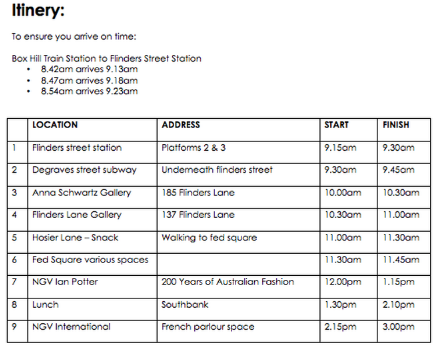 Students visit galleries filling out sheets provided (online or printed on paper)

The worksheets require the students to question things about the gallery and observe and record the space.

* Students to go into smaller gallery spaces in little groups
All students to bring packed lunch or buy lunch

Pencil x 2
Paper for notes 
Handouts to be printed

*optional
Students to draw using a program called ‘Doceri’ with the ipad 

Resource with details and examples online…
http://visualartspace.weebly.com/galleries.html
Anna Schwartz galleryhttp://www.annaschwartzgallery.com/gallery?c=m
DeGraves Street subway http://www.cv.vic.gov.au/blog/archive/degraves-street-subway-and-campbell-arcade-the-underground-artspace/

Flinders Lane Galleryhttp://www.annaschwartzgallery.com/gallery?c=mNGV Ian PotterNGV International
http://www.ngv.vic.gov.au/
Week 2

Excursion 
to 
gallery 
spaces

1)
NGV Int/Australia
(public) 

2)
Anna 
Schwartz 
gallery
(Commercial) 

3) 
Degraves 
street 
subway 
gallery 
(alternative)
Types of learning involved:

Experiential learning, 
Dual coding theory
Types of learning involved:

Experiential learning, 
Dual coding theory
Class activity – Each student chooses a pair to work with during the day 
Students visit 3 galleries :
A sample Itinery provided below and in resources folder. 



Students visit galleries filling out sheets provided (online or printed on paper)

The worksheets require the students to question things about the gallery and observe and record the space.

* Students to go into smaller gallery spaces in little groups
All students to bring packed lunch or buy lunch

Pencil x 2
Paper for notes 
Handouts to be printed

*optional
Students to draw using a program called ‘Doceri’ with the ipad 

Resource with details and examples online…
http://visualartspace.weebly.com/galleries.html
Anna Schwartz galleryhttp://www.annaschwartzgallery.com/gallery?c=m
DeGraves Street subway http://www.cv.vic.gov.au/blog/archive/degraves-street-subway-and-campbell-arcade-the-underground-artspace/

Flinders Lane Galleryhttp://www.annaschwartzgallery.com/gallery?c=mNGV Ian PotterNGV International
http://www.ngv.vic.gov.au/
Gallery Resource
Unit 4 : AOS 3
VCE Studio Arts



Key knowledge
 

Key skills
 

Class activities

Resources & equipment required
Week 3

Curator 
&
designer 
roles

+

promotion 
and 
marketing


Study the 
processes associated with the 
production, presentation 
and 
promotion 
of specific 
artworksin current exhibitions


Use appropriate terminology.To analyse how specific artworks 
are 
presented in different 
exhibitions.

To demonstrate an understanding of theartists’ 
and 
gallery curators’ intentions

To analyse & evaluate 
curatorial considerations, exhibition design 
and 
promotional methods involved in 
preparing+ presenting specific artworks 
for display
Group activity – Students split into groups of 3 
Teacher to hand out ‘STAFFING ROLES IN GALLERIES’ and to discuss with class.

In their groups, students then need to study the content provided and prepare 20 questions for another small group of 3. 
Groups will then quiz each other on the content.

Some of the learning this week needs to be rote learning to ensure students memorise terms and specific concepts. 

The following practical lesson, students should be given a pop quiz regarding all the content they have learnt till this point (use a selection of student questions) 
Videos all supplied to aid content.
REVIEW QUESTIONS are provided to help with this week. 

 - sheet provided can be printed off separately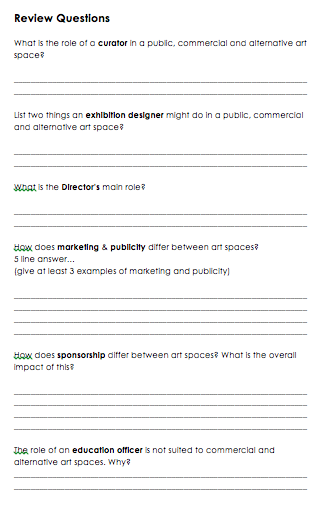 Computers required 

‘STAFFING ROLES IN GALLERIES’ handout

Also ‘REVIEW QUESTIONS’ are provided at the bottom of the ‘STAFFING ROLES IN GALLERIES’ handout*Handout there to check student understanding. Video’s provided by the NGV, students should watch for homework. 
http://www.ngv.vic.gov.au/multimedia/curating-art-art-start/

http://www.ngv.vic.gov.au/multimedia/exhibition-design-art-start/Prezi found online https://prezi.com/rnruqkfuepc6/roles-and-processes-in-galleries-and-exhibition-spaces/
Week 3

Curator 
&
designer 
roles

+

promotion 
and 
marketing

Types of learning involved:

Vygotsky, Scaffolding, 
Flipped classroom
Types of learning involved:

Vygotsky, Scaffolding, 
Flipped classroom

Group activity – Students split into groups of 3 
Teacher to hand out ‘STAFFING ROLES IN GALLERIES’ and to discuss with class.

In their groups, students then need to study the content provided and prepare 20 questions for another small group of 3. 
Groups will then quiz each other on the content.

Some of the learning this week needs to be rote learning to ensure students memorise terms and specific concepts. 

The following practical lesson, students should be given a pop quiz regarding all the content they have learnt till this point (use a selection of student questions) 
Videos all supplied to aid content.
REVIEW QUESTIONS are provided to help with this week. 

 - sheet provided can be printed off separatelyComputers required 

‘STAFFING ROLES IN GALLERIES’ handout

Also ‘REVIEW QUESTIONS’ are provided at the bottom of the ‘STAFFING ROLES IN GALLERIES’ handout*Handout there to check student understanding. Video’s provided by the NGV, students should watch for homework. 
http://www.ngv.vic.gov.au/multimedia/curating-art-art-start/

http://www.ngv.vic.gov.au/multimedia/exhibition-design-art-start/Prezi found online https://prezi.com/rnruqkfuepc6/roles-and-processes-in-galleries-and-exhibition-spaces/
Gallery Resource
Unit 4 : AOS 3
VCE Studio Arts



Key knowledge
 

Key skills
 

Class activities

Resources & equipment required
Week 4

Preservation 
& 
conservation 
focus

Study the methods used by 
and 
considerations 
of artists + curators working in galleries
in 
conservation ofartworks

This includes:
lighting, 
temperature, 
storage, transportation +presentation 
of 
artworks 
Use appropriate terminology.
To analyse 
and evaluate methods 
and 
considerations involved in the conservation 
of 
specific artworks related 
toexhibitions 
visited
Teacher to go through a couple of key points using resource provided…

Preservation and conservation includes these areas:
Maintaining stable temperatureMaintaining relative humidity levelsManaging light exposureControlling pestsDisaster preparednessProtecting works of art from other physical or chemical damageResource provides specific details for:
PHOTOGRAPHS
WORKS ON PAPER
PAINTINGS 
Teacher should discuss effects and students can review notes and then research into one key area eg. Related to their studio work. 
** All students must review a painting as this is likely to be in exam. 

Teacher might want to provide a series of images and get the students to annotate the effects and how to avoid such damage.
‘Other forms of damage’ section can be used for that activity. 


Conservation and Preservation KEY TERMS should be emphasised
(Summary at very bottom of ‘CONSERVATION AND PRESERVATION’ doc.)


Students need to watch 4 small videos provided by the NGV for homework.
Computers required

Resource word doc. ‘CONSERVATION AND PRESERVATION’. 
National Gallery of Australia
http://nga.gov.au/Conservation/prevention/index.cfm

http://nga.gov.au/Conservation/prevention/photos.cfm

Video links to watch for homework:

National Gallery of Victoria
https://www.youtube.com/watch?v=tMbVfweQcW4

https://www.youtube.com/watch?v=etqe89wEU5w

https://www.youtube.com/watch?v=SP0yJYjE7L

https://www.youtube.com/watch?v=F8i7RSFggmY

Week 4

Preservation 
& 
conservation 
focus
Types of learning involved:

Research skills, social cognitive, 
flipped classroomTypes of learning involved:

Research skills, social cognitive, 
flipped classroom
Teacher to go through a couple of key points using resource provided…

Preservation and conservation includes these areas:
Maintaining stable temperatureMaintaining relative humidity levelsManaging light exposureControlling pestsDisaster preparednessProtecting works of art from other physical or chemical damageResource provides specific details for:
PHOTOGRAPHS
WORKS ON PAPER
PAINTINGS 
Teacher should discuss effects and students can review notes and then research into one key area eg. Related to their studio work. 
** All students must review a painting as this is likely to be in exam. 

Teacher might want to provide a series of images and get the students to annotate the effects and how to avoid such damage.
‘Other forms of damage’ section can be used for that activity. 


Conservation and Preservation KEY TERMS should be emphasised
(Summary at very bottom of ‘CONSERVATION AND PRESERVATION’ doc.)


Students need to watch 4 small videos provided by the NGV for homework.
Computers required

Resource word doc. ‘CONSERVATION AND PRESERVATION’. 
National Gallery of Australia
http://nga.gov.au/Conservation/prevention/index.cfm

http://nga.gov.au/Conservation/prevention/photos.cfm

Video links to watch for homework:

National Gallery of Victoria
https://www.youtube.com/watch?v=tMbVfweQcW4

https://www.youtube.com/watch?v=etqe89wEU5w

https://www.youtube.com/watch?v=SP0yJYjE7L

https://www.youtube.com/watch?v=F8i7RSFggmY

Gallery Resource
Unit 4 : AOS 3
VCE Studio Arts



Key knowledge
 

Key skills
 

Class activities

Resources & equipment required
Week 5

Recap 
+
review 
of 
all 
content 
covered to date
All knowledge up to date.

Focus on comparing data.All skills up to date.


Focus on comparing data.
Pair activity – Students work in 2/3’s 
Students are provided with a table, comparing information from all areas studied, they need to sort the information into 3 categories:
Public
Commercial
Alternative 

**Teachers might want to fill in some areas or leave the table entirely blank depending on students cognition.

Class to discuss answers once pairs have completed the table.

Depending on time, Teacher might want to run through specific areas and get students to start doing some short answer questions based on the table information. 

Use the art terminology handout to test students on metalanguage
eg. Mixed media – get students to describe what that actually means and give an example.

eg. Relative humidity – what is this and what % does it need to be in a gallery?

 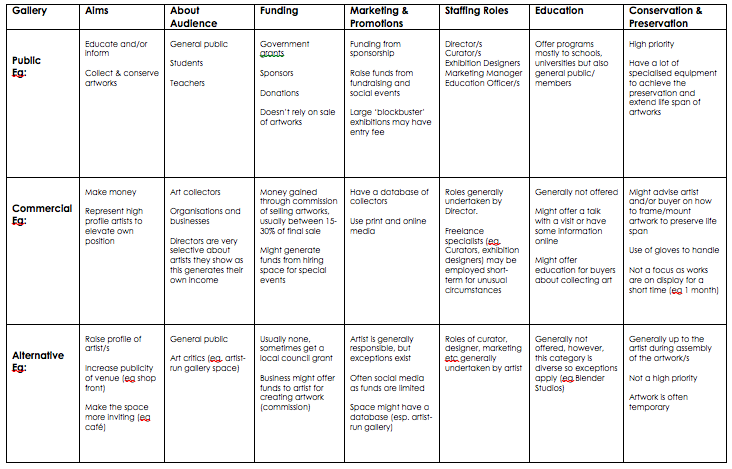 - compare tableComputers required

Resource word doc. ‘GALLERY COMPARE ACTIVITY TABLE’.

Also

‘ART TERMINOLOGY’ handout provided
Pens/pencils

Table can be filled in online or by hand if printed. 
Week 5

Recap 
+
review 
of 
all 
content 
covered to dateTypes of learning involved:

Social cognitive, Links to Blooms Taxonomy with categorising content Types of learning involved:

Social cognitive, Links to Blooms Taxonomy with categorising content 
Pair activity – Students work in 2/3’s 
Students are provided with a table, comparing information from all areas studied, they need to sort the information into 3 categories:
Public
Commercial
Alternative 

**Teachers might want to fill in some areas or leave the table entirely blank depending on students cognition.

Class to discuss answers once pairs have completed the table.

Depending on time, Teacher might want to run through specific areas and get students to start doing some short answer questions based on the table information. 

Use the art terminology handout to test students on metalanguage
eg. Mixed media – get students to describe what that actually means and give an example.

eg. Relative humidity – what is this and what % does it need to be in a gallery?

 - compare tableComputers required

Resource word doc. ‘GALLERY COMPARE ACTIVITY TABLE’.

Also

‘ART TERMINOLOGY’ handout provided
Pens/pencils

Table can be filled in online or by hand if printed. 
Gallery Resource
Unit 4 : AOS 3
VCE Studio Arts



Key knowledge
 

Key skills
 

Class activities

Resources & equipment required
Week 6

Writing 
techniques

+ 

dissecting terminology 

and 

linking words



Identify
describe
compare
analyse
evaluate

Content covering weeks 1-5Identify
describe
compare
analyse
evaluate

Content covering weeks 1-5
Teacher to go through checklist of knowledge and skills learnt.

Teacher to Quiz students on main areas (using resources as guide) and together class to negotiate key terms to mention in the exam for each area.

Students to brainstorm linking words in small groups… Teacher then will create a word list and get students to race writing as many linking words they can think of in the next few lessons.
This will help a lot when answering short answer questions.

*TIP: Students should place vocab list next to bed and read a few times before they head to bed leading up to the exam. 


ALSO, during this lesson the teacher can go through the past exam papers and the examiners report.
Dissecting areas not done well and difficult questions is suggested. 

Find the reports online here:
http://www.vcaa.vic.edu.au/Pages/vce/studies/studioarts/exams.aspxAll resources to be used as reference

Thesaurus for linking words and google online

Past exams and examination Reports
http://www.vcaa.vic.edu.au/Pages/vce/studies/studioarts/exams.aspx
Also

‘ART TERMINOLOGY’ handout provided
Week 6

Writing 
techniques

+ 

dissecting terminology 

and 

linking words


Types of learning involved:

Social cognitive, Analysis of 
past exam papers crucial Types of learning involved:

Social cognitive, Analysis of 
past exam papers crucial 
Teacher to go through checklist of knowledge and skills learnt.

Teacher to Quiz students on main areas (using resources as guide) and together class to negotiate key terms to mention in the exam for each area.

Students to brainstorm linking words in small groups… Teacher then will create a word list and get students to race writing as many linking words they can think of in the next few lessons.
This will help a lot when answering short answer questions.

*TIP: Students should place vocab list next to bed and read a few times before they head to bed leading up to the exam. 


ALSO, during this lesson the teacher can go through the past exam papers and the examiners report.
Dissecting areas not done well and difficult questions is suggested. 

Find the reports online here:
http://www.vcaa.vic.edu.au/Pages/vce/studies/studioarts/exams.aspxAll resources to be used as reference

Thesaurus for linking words and google online

Past exams and examination Reports
http://www.vcaa.vic.edu.au/Pages/vce/studies/studioarts/exams.aspx
Also

‘ART TERMINOLOGY’ handout provided
Gallery Resource
Unit 4 : AOS 3
VCE Studio Arts



Key knowledge
 

Key skills
 

Class activities

Resources & equipment required
Weeks 
7 – 8

7 > 
Short 
answer 
practice questions 

+

 Exam prep

8 > 
Review 
of areas 
not yet mastered 

+

Final exam prep



Identify
describe
compare
analyse
evaluate

Content covering weeks 1-5Identify
describe
compare
analyse
evaluate

Content covering weeks 1-5
Pop Quiz activity – Students complete questions on powerpoint upon entry into class… must be quiet
Teacher to go through final powerpoint slides as revision.
Teacher can use this last week however they feel best.

possibly get students to read sections and then discuss in groups, I would suggest students mark off areas they are unsure of as you go through it.

Review of online galleries eg. Moma – get students to look these up.


There are a number of past exam questions (provided in this resource by an ex-exam assessor)
Pick and choose what questions might be useful to go through with your students.

Powerpoint on ‘EXAM PRACTICE’ available in resources.  Practice exam paper
Students to complete in silence as practice exam conditionsComputers required

resource ‘FINAL WEEKS QUIZ & REVISION’ provided. 



Powerpoint on ‘EXAM PRACTICE’ available
Weeks 
7 – 8

7 > 
Short 
answer 
practice questions 

+

 Exam prep

8 > 
Review 
of areas 
not yet mastered 

+

Final exam prep


Types of learning involved:

ScaffoldingTypes of learning involved:

Scaffolding
Pop Quiz activity – Students complete questions on powerpoint upon entry into class… must be quiet
Teacher to go through final powerpoint slides as revision.
Teacher can use this last week however they feel best.

possibly get students to read sections and then discuss in groups, I would suggest students mark off areas they are unsure of as you go through it.

Review of online galleries eg. Moma – get students to look these up.


There are a number of past exam questions (provided in this resource by an ex-exam assessor)
Pick and choose what questions might be useful to go through with your students.

Powerpoint on ‘EXAM PRACTICE’ available in resources.  Practice exam paper
Students to complete in silence as practice exam conditionsComputers required

resource ‘FINAL WEEKS QUIZ & REVISION’ provided. 



Powerpoint on ‘EXAM PRACTICE’ available